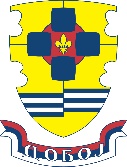          РЕПУБЛИКА СРПСКА           ГРАДСКИ ШТАБ ЗА     ВАНРЕДНЕ СИТУАЦИЈЕ                 ГРАДА ДОБОЈХиландарска бр.1, 74000 ДобојНа основу члана 22. и члана 45. Закона о заштити и спасавању у ванредним ситуацијама (''Службени гласник Републике Српске'' бр.121/12 и 46/17), члана 5. и члана 6. Одлуке о формирању Градског штаба за ванредне ситуације ( ''Службени гласник Града Добој'' бр.2/18), Одлуке о проглашењу ванредне ситуације на територији Града Добој број: 02-022-601/20 од 16.03.2020.године, Закључка о ограничењу и забрани кретања на територији Републике Српске, Републичког штаба за ванредне ситуације 16-3/20 од 06.04.2020. године , Градски штаб за ванредне ситуације града Добој на XIII сједници одржаној дана 13.04.2020. године, доноси:З А К Љ У Ч А КIЛицима са навршених 65 и више година живота, умјесто у петак 17.04.2020. године – Велики петак – нерадни дан, дозвољава се кретање дана 16.04.2020. године (четвртак) у периоду од 7.00 до 11.00 часова, а ради куповине основних животних намирница, лијекова и обављања послова у банкама, уз поштовање свих изречених мјера и препорука у циљу реализације Закључка о ограничењу и забрани кретања на територији Републике Српске, Републичког штаба за ванредне ситуације 16-3/20 од 06.04.2020. године.IIОвај Закључак ступа на снагу даном доношења и биће објављен у ''Службеном гласнику Града Добој''.Број: 02-022- 761 /20Датум, 13.04.2020. године                                                   КОМАНДАНТ ШТАБА                                                                                               Борис Јеринић